附2：录取通知书参考元素中北大学校徽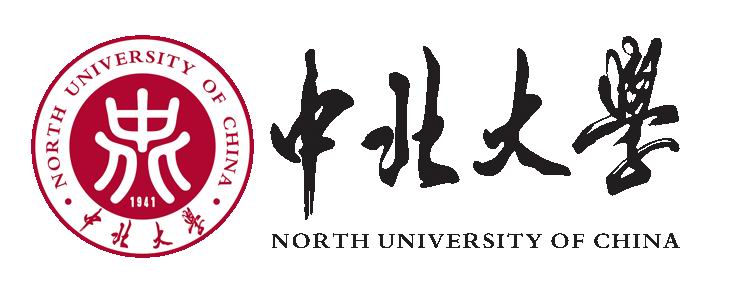 中北大学本科生招生微信公众号二维码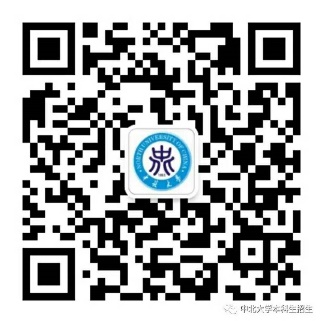 